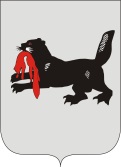 ИРКУТСКАЯ ОБЛАСТЬСЛЮДЯНСКАЯТЕРРИТОРИАЛЬНАЯ ИЗБИРАТЕЛЬНАЯ КОМИССИЯг. СлюдянкаОб использовании бланков и печати Слюдянской территориальной избирательной комиссии в период подготовки и проведения досрочных выборов главы Култукского городского поселения Слюдянского муниципального района Иркутской области 19 сентября 2021 годаВ соответствии с пунктом 10 статьи 24 Федерального закона от 12 июня 2002 года № 67-ФЗ «Об основных гарантиях избирательных прав и права на участие в референдуме граждан Российской Федерации», статьями 32, 34 Закона Иркутской области от 11 ноября 2011 года № 116-ОЗ «О муниципальных выборах в Иркутской области», Слюдянская территориальная избирательная комиссияРЕШИЛА:Использовать бланки и печать Слюдянской территориальной избирательной комиссии в период подготовки и проведения досрочных выборов главы Култукского городского поселения Слюдянского муниципального района Иркутской области 19 сентября 2021 года.Разместить настоящее решение на странице Слюдянской территориальной избирательной комиссии на едином интернет-портале территориальных избирательных комиссий Иркутской области.Председатель Слюдянской территориальной избирательной комиссии		                                                                           Н.Л. ЛазареваСекретарь Слюдянской территориальной избирательной комиссии						                                         Н.Л. ТитоваР Е Ш Е Н И ЕР Е Ш Е Н И Е21 июля 2021 года№ 14/106 